Woodstock, GA government 101 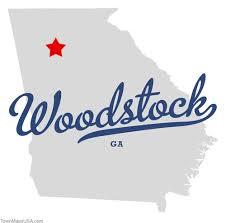 Directions: Your group will be assigned a section of the “City of Woodstock Government 101” (city charter, executive, legislative, judicial). Your group needs to cover the 5 W’s and H (Who, What, When, Where, Why, and How) of your assigned part.Create one the following using the information provided on your section to present to the class:Recipe						Song/PoemPrezi							Skit 